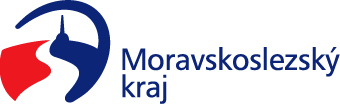 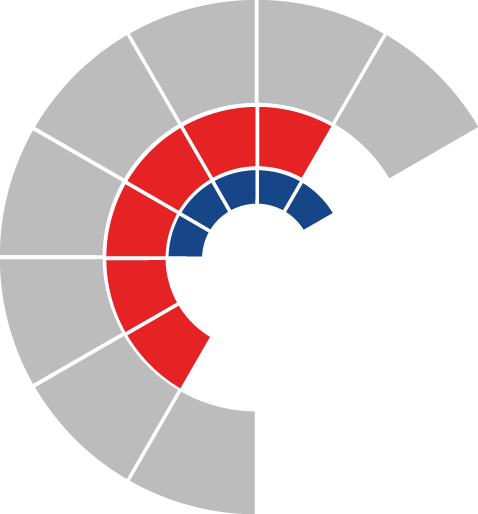 				Výbor pro územní plánování a strategický rozvoj zastupitelstva kraje 										 Výpis z usneseníČíslo jednání:	9Datum jednání:	3.  11. 2021Číslo usnesení: 9/28Výbor pro územní plánování a strategický rozvoj zastupitelstva krajedoporučujepředsedovi výboru předložit zastupitelstvu kraje zprávu o činnosti výboru pro územní plánování a strategický rozvoj za období prosinec 2020 až listopad 2021Za správnost vyhotovení:Ing. Pavla Michlíková v. r.V Ostravě dne 4. 11. 2021MUDr. Bc. Ondřej Němeček v. r.předseda výboru pro územní plánování a strategický rozvoj